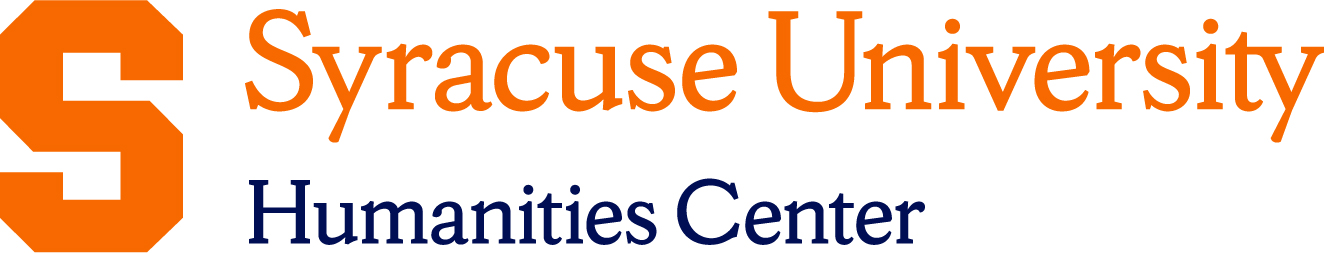 MAXWELL FACULTY FELLOW APPLICATIONNew Deadline: October 13, 2023 for Spring 2025 FellowshipThe Humanities Center Faculty Fellowship for tenure-line faculty in the Maxwell School of Citizenship and Public Affairs carries a one-semester, single course reduction to complete a research or creative project. Fellows must be in residence during the spring semester and contribute to Humanities Center programming that engages faculty and graduate students from across the Humanities. The Fellow will receive a $2,500 research bourse at the beginning of the spring semester.Eligibility: 
Full-time tenure-line faculty from humanities-related departments and programs in the Maxwell School may apply. (Faculty who have already held Humanities Center Maxwell Fellowships may not re-apply.)Requirements:
Faculty Fellows are expected to participate actively in Humanities Center research activities.The fellowship period is not defined as a “research leave” according to the terms and conditions of faculty policy. Fellows must be in residence during the spring semester and continue to contribute service to their departments or programs. However, the fellowship may be combined with a leave taken in the fall semester provided that the faculty is in residence in the spring.Faculty applicants must request a signed letter of support from their Chair on department letterhead. This confidential letter should be sent by the Chair via separate email (as a .pdf attachment) to: humcenter@syr.edu.Maxwell School faculty must also obtain formal prior written approval from the Maxwell Dean’s Office for any replacement costs associated with the course reduction. This letter from the Dean’s Office should be sent via separate email (as a .pdf attachment) to: humcenter@syr.edu.Application Checklist:
_____ Completed Applicant Information section (enclosed within this application)_____ Project description (enclosed within this application)_____ Current CV, sent as .pdf attachment to humcenter@syr.edu_____ Signed confidential letter of support from your Chair on department letterhead as applicable; sent as .pdf attachment to humcenter@syr.edu_____ Signed letter from your Dean approving replacement costs associated with course reduction; sent as .pdf attachment to humcenter@syr.edu Deadline: Application form (to include personal data and project statement) and supporting documents must be submitted to the Humanities Center by noon on Friday, October 13, 2023 emailed as attachments to humcenter@syr.edu.  Awards will be determined by early December.1. APPLICANT INFORMATION

Name: Program or Department: Your Professional Title: Contact info:Email:  Office phone: Cell phone: Date of last research leave or administrative leave of absence: 2. Letters of SupportPlease request a signed recommendation / letter of support on letterhead from your Department Chair and another from the Maxwell School Dean’s Office. Letters should be emailed separately, by your Chair and your Dean’s office, respectively, as a .pdf attachment to humcenter@syr.edu by Noon, Friday, October 13, 2023.Department Chair: Member of the Maxwell School Dean’s Office submitting a letter on your behalf:   3. PROJECT DESCRIPTION  Applicant name: Project title: Project abstract (100-150 words):Project overview (no more than 2 pages, single-spaced, standard 12-point font and 1-inch margins): Provide an overview of the project; discuss its current stage and projected timeline to completion; discuss the project’s significance to and engagement with the humanities, broadly conceived.